Post Title: 		Early Years/Key Stage 1/Key Stage 2 Teacher Summary of Job:	Class Teacher.  			Applicants should be practising Catholics or teachers prepared to actively support our Mission Statement.    			                                                                                                                                                 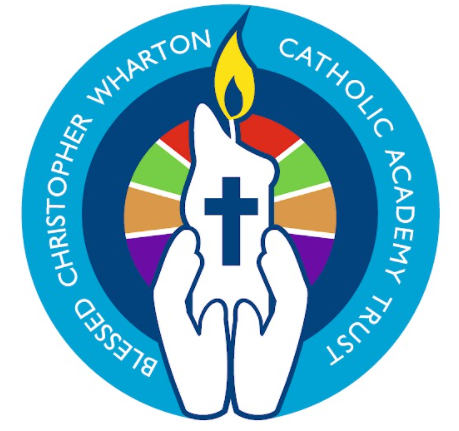 St. Francis Catholic Primary SchoolPersonnel Specification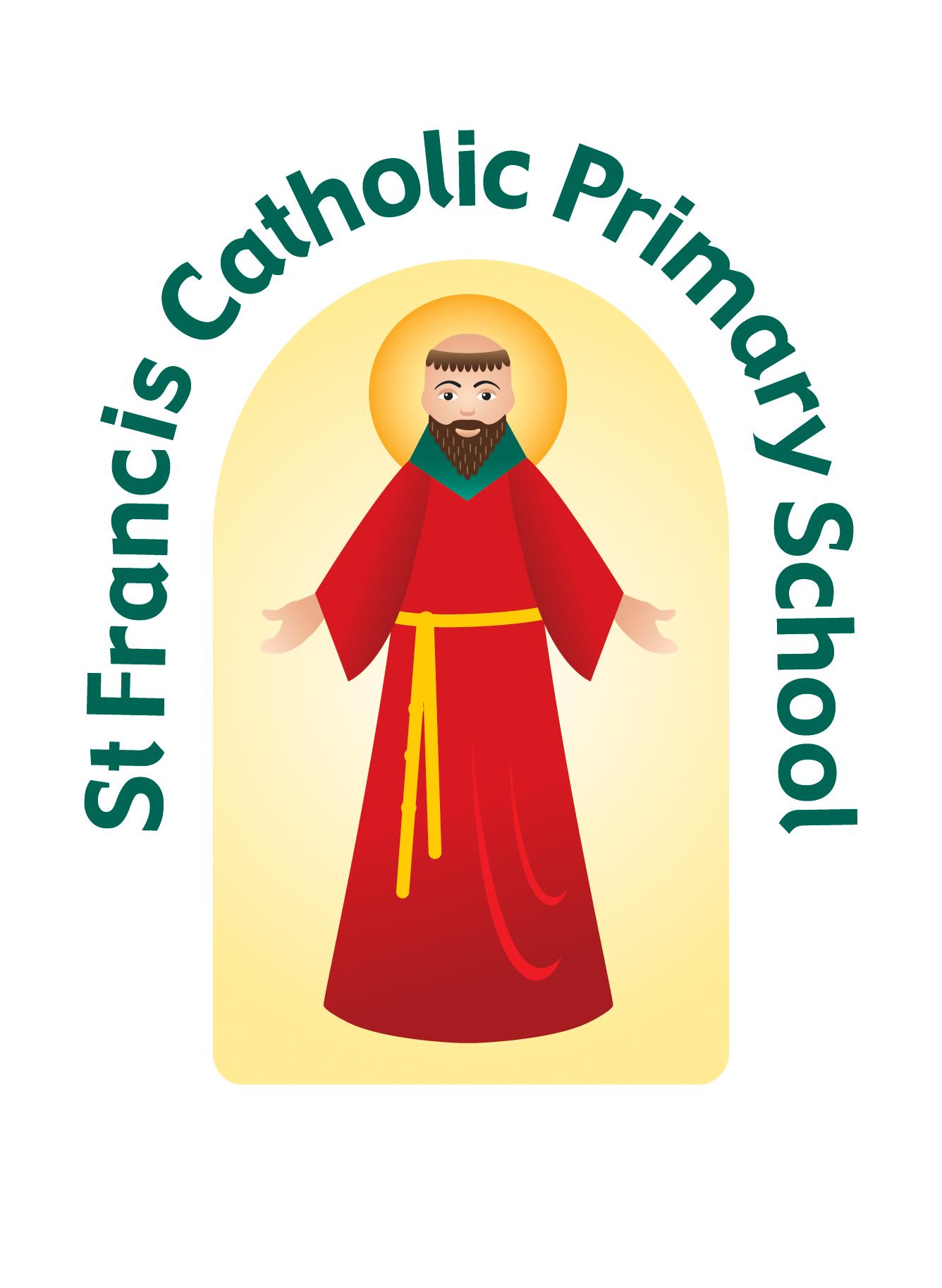 AttributesEssentialDesirableHow IdentifiedPhysicalExcellent health.  (This would not preclude applications from candidates with a disability).Appropriate appearance and presence.Application form. Appearance and response at interview.References.QualificationsBasic qualified teacher status.Good honours degree or equivalent.Catholic Certificate in Religious Education (CCRS)Application form.ExperienceSuccessful teaching experience or, in the case of a first appointment, successful teaching practices.Training experience in both KS1 and KS2.  Teaching experience in Foundation Stage.Application form.Interview, References.TrainingWillingness to update oneself with current trends in RE, other curriculum subjects and educational thinking.  Willingness to undertake appropriate INSETEvidence of keeping up to date with educational thinking and knowledge.  Evidence of keeping up to date with current trends in RE.  Courses relating to individual and special educational needs, the 2014 English and Maths curriculum and the 2014 National Curriculum.Application form.Interview References.SpecialKnowledge and understanding of developments and initiatives in Primary Education, the new National Curriculum and RE.  Commitment to delivering an exciting broad and balanced curriculum, driving standards and being wholly inclusive.Experience of working with pupils from different backgrounds and those with educational or social disadvantage.  Knowledge and experience of education for a multicultural society.Application form and letter of application.Interview.References.Personal CircumstancesCircumstances should not detract from the Catholic character of the school.  Circumstances should not in any way preclude attendance at evening meetings and weekend and other in-service commitments.Practising Catholic.Residence within reasonable travelling distance of school.Application form and letter of application. Interview.References.DispositionAdjustmentsAttitudesMust be prepared to actively support the school’s Mission Statement and Catholic character.  Openness and willingness to learn.  Readiness to accept change. Resilience. Sense of humour.  Commitment to parental/community involvement.  Commitment to justice, equity and equal opportunities in all its forms.  Empathy with all minority groups.Professional strength, sensitivity and discretion.  Evidence of ‘outside’ interests.Whole ‘rounded’ personality.Supportive of parental, life-long learning, extended school and community partnership developments.Application form and letter of application.Interview process. References.Practical and Intellectual skills.Effective classroom teaching.Ability to establish good, positive relationships with governors, staff, parents, pupils and community members.Skilled in public relations.Application form and letter of application.Interview process. References.